SOL·LICITUD D’ALTA PADRÓ MUNICIPAL D’HABITANS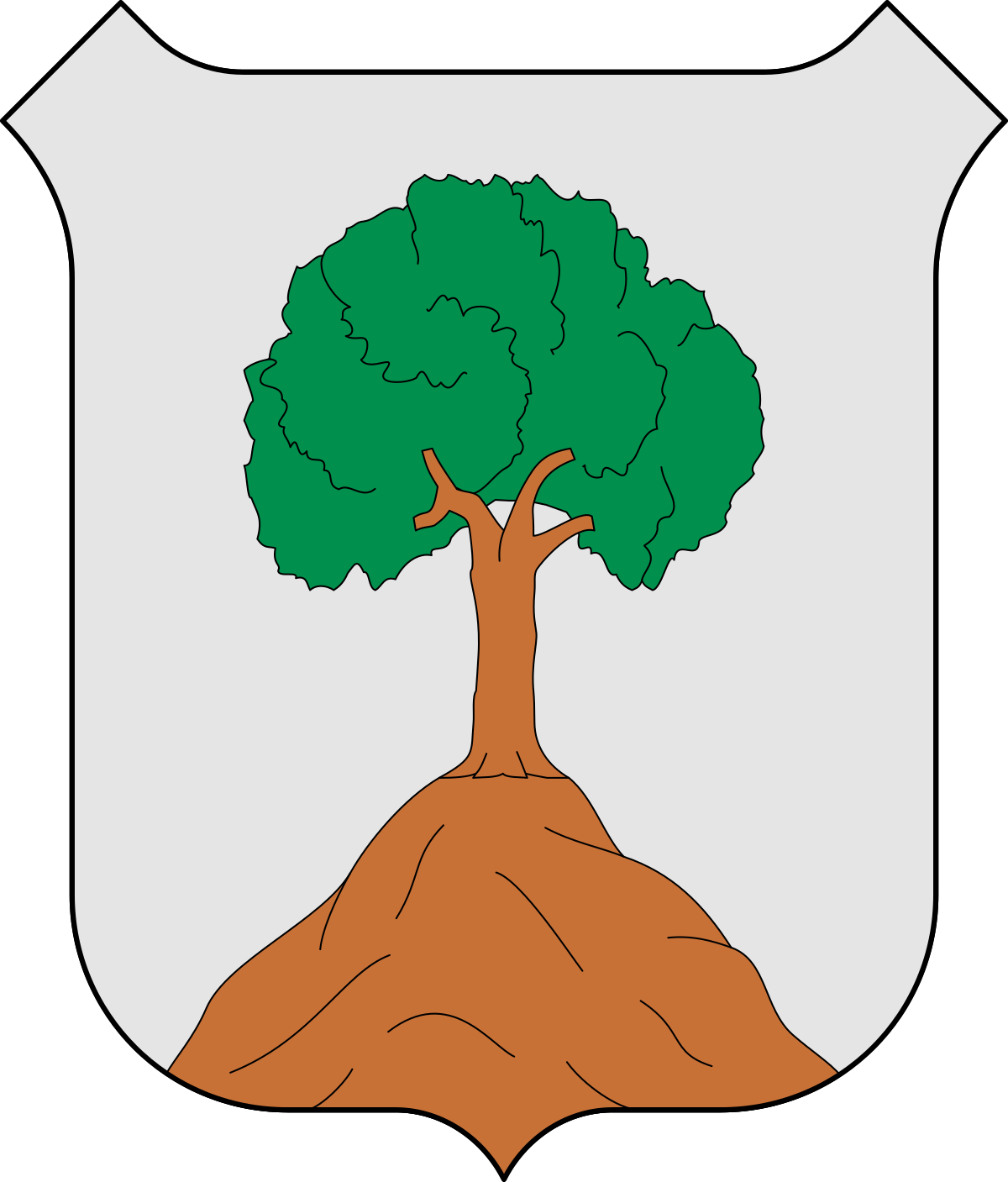 Data…………/……….………./20…..Domicili de procedència: c/…………………………………………………….nº………Municipi/ciutat………………………………………………………….CP……………..Domicili nou c/……………………………………………………………………………Nº…..d’Estellencs.   Telèfons:…………………………………………………Mail:..................................................................................DADES DE LA PERSONA QUE SOL·LICITA L’ALTA:NOM:……………………………………………………………………………………...LLINATGES:…………………………………………………………………………......DADES DE NAIXAMENT:DATA:……………………………MUNICIPI…………………………PROVINCIA…………………………………………………………….TÍTOL ESCOLAR/ ESTUDIS REALITZATS:………………………………………………………………………………………………………………………………………………………………………………………………………………………………………………………………………………………NACIONALITAT:……………………………………………………….DNI /NIE/PASSAP.:……………………………………………………..SEXE:…………………………………………...Signatura:DOCUMENTACIÓ NECESSÀRIA PER EMPADRONAR-SEÉs imprescindible aportar la fotocòpia del DNI/NIE, o del passaport o del permís de residència o de treball, en vigor, a més de la fotocòpia i original d’alguns dels següents documents:  -Escriptura de propietat-Contracte d’arrendament en vigor-Darrer rebut del pagament del lloguer i es presentarà l’autorització del propietari o propietària de l’habitatge, degudament signada:El/la Sr. Sra.:………………………………………………………………………………amb DNI nº………………………………propietari/a de l’habitatge situat al c/…….......d’Estellencs, AUTORITZA al/ la Sr./Sra.:………………………………………………..……………………………………………….amb DNI……………………………….  a empadronar-se en el citat domicili.Estellencs, a………………………..de…………………………………….de 20………..Signatura:Informació en compliment de la normativa de protecció de dades personals.Les dades personals que insereixi en el present document seran empleades per a poder tramitar la seva sol·licitud, la qual cosa ens permet l'ús de la referida informació personal dins de la legalitat. Només el personal de l'Entitat Local que estigui degudament autoritzat podrà tenir coneixement de la informació que li sol·licitem. Així mateix, podran tenir coneixement de la informació inserida en el present document aquelles entitats que necessitin tenir accés a la mateixa perquè puguem tramitar degudament i conforme a Dret la seva sol·licitud. Igualment, tindran coneixement de la seva informació aquelles entitats públiques o privades a les quals estiguem obligats a facilitar les seves dades personals amb motiu del compliment d'alguna llei. No està prevista la transferència de la seva informació personal fora de l'Espai Econòmic Europeu. Conservarem les seves dades durant la nostra relació i mentre ens obliguin les lleis, com la Llei 7/1985, de 2 d'abril, reguladora de les Bases del Règim Local. Una vegada finalitzats els terminis legals aplicables, procedirem a eliminar-los de manera segura. En qualsevol moment pot dirigir-se a nosaltres per a saber quina informació tenim sobre vostè, rectificar-la si anés incorrecta i eliminar-la una vegada finalitzada la nostra relació, en el cas que això sigui legalment possible. També té dret a sol·licitar el traspàs de la seva informació a una altra entitat (portabilitat). Per a sol·licitar algun d'aquests drets, haurà de realitzar una sol·licitud escrita a la nostra adreça, juntament amb una fotocòpia del seu DNI, per a poder identificar-li:AJUNTAMENT D'ESTELLENCSSA *SIQUIA 4, 1r, CP 07192, ESTELLENCS (*Balears (*Illes))Pot contactar amb el nostre Delegat de Protecció de Dades a través de la següent adreça de correu electrònic: dpd@audidat.comEn cas que entengui que els seus drets han estat desatesos per la nostra entitat, potformular una reclamació en l'Agència Espanyola de Protecció de Dades(https://www.aepd.es/es).EXISTEIX UNA VERSIÓ AMPLIADA D'AQUESTA INFORMACIÓ A LA SEVA DISPOSICIÓ EN LES DEPENDÈNCIES DE L'ENTITAT LOCAL I EN LA NOSTRA PÀGINA WEB.